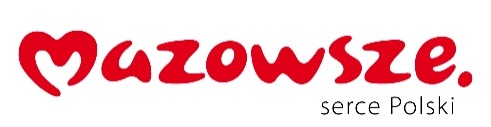 Załącznik Nr 2 do Regulaminu udzielania i przekazywania pomocy finansowej z budżetu Województwa Mazowieckiego w ramach programu: „Mazowiecki Program Dofinansowania Pracowni Informatycznych i Językowych”Miejscowość ……………. data …………….Pieczątka nagłówkowa BeneficjentaSPRAWOZDANIE KOŃCOWEz wykonania zadania zrealizowanego w ramach „Mazowieckiego Programu Dofinansowania Pracowni Informatycznych i Językowych”
   CZĘŚĆ INFORMACYJNA:Nr umowy:Dane Beneficjenta:Dane szkoły/zespołu, w którym zrealizowano zadanie:   CZĘŚĆ MERYTORYCZNA:Nazwa zadania:Opis zrealizowanego zadania (z uwzględnieniem zakresu zrealizowanych prac):CZĘŚĆ FINANSOWA:Źródła finansowania zadania:Podsumowanie realizacji pomocy finansowej:ZBIORCZE ZESTAWIENIE FAKTUR:UWAGI: ……………………………………………………………………………….
………………………………………………………………………………………….
………………………………………………………………………………………….OŚWIADCZENIA:Oświadczamy, że zadanie zostało zrealizowane zgodnie z obowiązującymi przepisami ustawy Prawo zamówień publicznych;Oświadczamy, że wszystkie wykazane w załączonych fakturach/rachunkach/innych dokumentach księgowych roboty i dostawy zostały wykonane, a wymienione w nich kwoty zostały faktycznie wydatkowane;Oświadczamy, że wszystkie podane w sprawozdaniu informacje są zgodne ze stanem faktycznym. 
……………………………………..	
Podpis i pieczątka Starosty/Wójta/Burmistrza/Prezydenta Miasta
…………………………………….
Podpis i pieczątka Skarbnika BeneficjentaZAŁĄCZNIKI:Kopia protokołu odbioru poświadczona za zgodność z oryginałem;Poświadczone za zgodność z oryginałem kserokopie faktur, rachunków i innych dokumentów księgowych potwierdzających poniesione przez Beneficjenta wydatki kwalifikowalne. Faktury, rachunki i inne dokumenty księgowe powinny zawierać opisy potwierdzające sprawdzenie ich pod względem merytorycznym i formalno-rachunkowym;Poświadczone za zgodność z oryginałem dowody zapłaty dokumentów księgowych;  Dokumentacja zdjęciowa potwierdzająca realizację zadania, w tym zdjęcie tablicy informacyjnej –  wersja elektroniczna.ADNOTACJE URZĘDOWE:SPRAWOZDANIE KOŃCOWE SPRAWDZONO POD WZGLĘDEM MERYTORYCZNYM ORAZ FORMALNYM I RACHNKOWYMZATWIERDZONA KWOTA WYDATKÓW KWALIFIKOWANYCH: ……………………………. ZŁZATWIERDZONA KWOTA ROZLICZANEJ POMOCY: ………………………ZŁ, 
CO STANOWI …………. % WYDATKÓW KWALIFIKOWANYCHKWOTA DO ZWROTU: ………………………… ZŁUWAGI:………………………………………………………………………………………………………………………
………………………………………………………………………………………………………………………
……………………………………………………………………………………………………………………
……………………………………………………………………………………………………………………
…………………………………………… 				…………………………………………..(data i podpis pracownika)						(data i podpis Dyrektora Departamentu)Umowa nr ……………………………z dnia ……………………………..2019 r.Nazwa:………………………………………Adres: ………………………………………Dane osoby upoważnionej do kontaktów:Imię i Nazwisko: ……………………………..Telefon:………………                 e-mail:……………………………….Nazwa: ……………………………Adres: …………………………….Do uzupełnieniaData realizacji zadania od ………………………… do ………………………………..Do uzupełnieniaPoniesione nakłady od początku realizacji zadaniaKwota ( zł )%1.Środki z budżetu Województwa Mazowieckiegobrakbrak2.Środki własne BeneficjentabrakbrakRAZEM brutto:RAZEM brutto:100 %Lp.Podsumowanie wydatkówKwota( zł )1.Całkowita kwota wydatków poniesiona na realizację zadaniabrak2.Kwota pomocy przekazana Beneficjentowi zgodnie z umowąbrak3.Całkowita kwota wydatków kwalifikowanych poniesionych na realizację zadania, od której liczona jest pomoc finansowabrak4.Kwota pomocy wydatkowana zgodnie z umową, która stanowi ……. % wydatków kwalifikowanych(kwota nie może być  większa niż 50% wartości kosztów kwalifikowanych realizowanego zadania 
i nie większa niż  50 000 zł)brak5.Kwota pomocy niewykorzystanej(jeśli dotyczy)brak6.Należne odsetki(jeśli dotyczy)brak7.Łączna kwota do zwrotu (suma poz. 5 i 6)(jeśli dotyczy)brakLp.Data wystawienia dokumentu księgowegoNumer dokumentu księgowegoNazwa wydatkuWartość całkowita dokumentu księgowegoData dokonania zapłatyWydatek pokryty ze środków BeneficjentaWydatek pokryty
ze środków Samorządu Województwa1.brakbrakbrakbrakbrakbrakbrak2.brakbrakbrakbrakbrakbrakbrak3.brakbrakbrakbrakbrakbrakbrak4.brakbrakbrakbrakbrakbrakbrakbrakbrakbrakbrakbrakbrakbrakRAZEM:RAZEM:RAZEM:RAZEM:brakbrakbrak